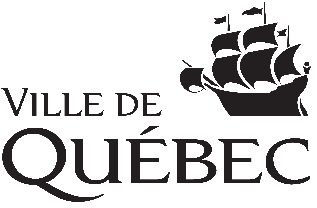 Soumettre le présent bilan et le chiffrier de la demande avec l’onglet « Reddition » complété au plus tard 45 jours suivant la fin du projet à : SoutienFinancierCadre@ville.quebec.qc.caS’il y a lieu, soumettre les copies numériques des outils de communication ou de promotion produits par l’organisme en regard du soutien financier accordé par la VillePour des renseignements supplémentaires, veuillez contacter votre répondant à la Ville.SECTION 1 – IDENTIFICATION DU DEMANDEURSECTION 1 – IDENTIFICATION DU DEMANDEURSECTION 1 – IDENTIFICATION DU DEMANDEURSECTION 1 – IDENTIFICATION DU DEMANDEURSECTION 1 – IDENTIFICATION DU DEMANDEURNom de l’organismeNom de l’organismeNom de l’organismeNom de l’organismeNom de l’organismeCoordonnées de la personne responsable de la demandeCoordonnées de la personne responsable de la demandeCoordonnées de la personne responsable de la demandeCoordonnées de la personne responsable de la demandeCoordonnées de la personne responsable de la demandeNom de famillePrénomPrénomFonctionFonctionNuméro de téléphoneNuméro de cellulaireNuméro de cellulaireCourrielCourrielSECTION 2 – IDENTIFICATION DU PROJETSECTION 2 – IDENTIFICATION DU PROJETSECTION 2 – IDENTIFICATION DU PROJETSECTION 2 – IDENTIFICATION DU PROJETSECTION 2 – IDENTIFICATION DU PROJETNom du projetNom du projetNom du projetNom du projetNom du projetDate de début Date de début Date de finDate de finDate de finSECTION 3 – BILAN DU PROJETSECTION 3 – BILAN DU PROJETSECTION 3 – BILAN DU PROJETSECTION 3 – BILAN DU PROJETSECTION 3 – BILAN DU PROJETDans quelle mesure le projet a-t-il permis de répondre aux objectifs, besoins ou enjeux visés?   En totalité  En partie   N’y a pas du tout répondu Expliquez votre réponse. (Se rapporter aux éléments mentionnés dans le formulaire de demande)Dans quelle mesure le projet a-t-il permis de répondre aux objectifs, besoins ou enjeux visés?   En totalité  En partie   N’y a pas du tout répondu Expliquez votre réponse. (Se rapporter aux éléments mentionnés dans le formulaire de demande)Dans quelle mesure le projet a-t-il permis de répondre aux objectifs, besoins ou enjeux visés?   En totalité  En partie   N’y a pas du tout répondu Expliquez votre réponse. (Se rapporter aux éléments mentionnés dans le formulaire de demande)Dans quelle mesure le projet a-t-il permis de répondre aux objectifs, besoins ou enjeux visés?   En totalité  En partie   N’y a pas du tout répondu Expliquez votre réponse. (Se rapporter aux éléments mentionnés dans le formulaire de demande)Dans quelle mesure le projet a-t-il permis de répondre aux objectifs, besoins ou enjeux visés?   En totalité  En partie   N’y a pas du tout répondu Expliquez votre réponse. (Se rapporter aux éléments mentionnés dans le formulaire de demande)Si vous avez répondu « en partie » ou « pas du tout » à la question précédente, qu’est-ce qui explique les écarts entre les résultats obtenus et les objectifs initiaux de la démarche?Si vous avez répondu « en partie » ou « pas du tout » à la question précédente, qu’est-ce qui explique les écarts entre les résultats obtenus et les objectifs initiaux de la démarche?Si vous avez répondu « en partie » ou « pas du tout » à la question précédente, qu’est-ce qui explique les écarts entre les résultats obtenus et les objectifs initiaux de la démarche?Si vous avez répondu « en partie » ou « pas du tout » à la question précédente, qu’est-ce qui explique les écarts entre les résultats obtenus et les objectifs initiaux de la démarche?Si vous avez répondu « en partie » ou « pas du tout » à la question précédente, qu’est-ce qui explique les écarts entre les résultats obtenus et les objectifs initiaux de la démarche?Dans le même ordre d’idées, quelles sont les prochaines étapes qui seront réalisées pour atteindre la totalité des objectifs initiaux fixés? Dans le même ordre d’idées, quelles sont les prochaines étapes qui seront réalisées pour atteindre la totalité des objectifs initiaux fixés? Dans le même ordre d’idées, quelles sont les prochaines étapes qui seront réalisées pour atteindre la totalité des objectifs initiaux fixés? Dans le même ordre d’idées, quelles sont les prochaines étapes qui seront réalisées pour atteindre la totalité des objectifs initiaux fixés? Dans le même ordre d’idées, quelles sont les prochaines étapes qui seront réalisées pour atteindre la totalité des objectifs initiaux fixés? Avez-vous vécu des difficultés lors de la réalisation du projet? Si oui, quelles ont été les difficultés rencontrées et comment cela s’est-il répercuté sur le projet?Avez-vous vécu des difficultés lors de la réalisation du projet? Si oui, quelles ont été les difficultés rencontrées et comment cela s’est-il répercuté sur le projet?Avez-vous vécu des difficultés lors de la réalisation du projet? Si oui, quelles ont été les difficultés rencontrées et comment cela s’est-il répercuté sur le projet?Avez-vous vécu des difficultés lors de la réalisation du projet? Si oui, quelles ont été les difficultés rencontrées et comment cela s’est-il répercuté sur le projet?Avez-vous vécu des difficultés lors de la réalisation du projet? Si oui, quelles ont été les difficultés rencontrées et comment cela s’est-il répercuté sur le projet?Quels ont été les points forts du projet?Quels ont été les points forts du projet?Quels ont été les points forts du projet?Quels ont été les points forts du projet?Quels ont été les points forts du projet?Est-ce que le projet a eu des effets que vous n’aviez pas escomptés? Si oui, lesquels?Est-ce que le projet a eu des effets que vous n’aviez pas escomptés? Si oui, lesquels?Est-ce que le projet a eu des effets que vous n’aviez pas escomptés? Si oui, lesquels?Est-ce que le projet a eu des effets que vous n’aviez pas escomptés? Si oui, lesquels?Est-ce que le projet a eu des effets que vous n’aviez pas escomptés? Si oui, lesquels?S’il y a lieu, quels sont les mécanismes qui seront mis en place pour assurer la pérennité des actions ou des recommandations issues du projet? S’il y a lieu, quels sont les mécanismes qui seront mis en place pour assurer la pérennité des actions ou des recommandations issues du projet? S’il y a lieu, quels sont les mécanismes qui seront mis en place pour assurer la pérennité des actions ou des recommandations issues du projet? S’il y a lieu, quels sont les mécanismes qui seront mis en place pour assurer la pérennité des actions ou des recommandations issues du projet? S’il y a lieu, quels sont les mécanismes qui seront mis en place pour assurer la pérennité des actions ou des recommandations issues du projet? SECTION 4 – AUTRES INFORMATIONS PERTINENTES À PARTAGERSECTION 4 – AUTRES INFORMATIONS PERTINENTES À PARTAGERSECTION 4 – AUTRES INFORMATIONS PERTINENTES À PARTAGERSECTION 4 – AUTRES INFORMATIONS PERTINENTES À PARTAGERSECTION 4 – AUTRES INFORMATIONS PERTINENTES À PARTAGERSi vous le souhaitez, vous pouvez partager ici d’autres informations que vous jugez pertinentes concernant le bilan du projet, les suites au projet ou tout autre sujet qui n’aurait pas été abordé précédemment :Si vous le souhaitez, vous pouvez partager ici d’autres informations que vous jugez pertinentes concernant le bilan du projet, les suites au projet ou tout autre sujet qui n’aurait pas été abordé précédemment :Si vous le souhaitez, vous pouvez partager ici d’autres informations que vous jugez pertinentes concernant le bilan du projet, les suites au projet ou tout autre sujet qui n’aurait pas été abordé précédemment :Si vous le souhaitez, vous pouvez partager ici d’autres informations que vous jugez pertinentes concernant le bilan du projet, les suites au projet ou tout autre sujet qui n’aurait pas été abordé précédemment :Si vous le souhaitez, vous pouvez partager ici d’autres informations que vous jugez pertinentes concernant le bilan du projet, les suites au projet ou tout autre sujet qui n’aurait pas été abordé précédemment :SECTION 5 – RAPPEL SECTION 5 – RAPPEL SECTION 5 – RAPPEL SECTION 5 – RAPPEL La Ville mandate des organismes ressources qui offrent des services d’accompagnement et des expertises en matière de développement organisationnel, notamment Bénévoles d’Expertise et le Conseil de la culture.Nous vous invitons à faire appel à leurs services en cas de besoin. Les services sont gratuits et l’accompagnement est personnalisé.La Ville mandate des organismes ressources qui offrent des services d’accompagnement et des expertises en matière de développement organisationnel, notamment Bénévoles d’Expertise et le Conseil de la culture.Nous vous invitons à faire appel à leurs services en cas de besoin. Les services sont gratuits et l’accompagnement est personnalisé.La Ville mandate des organismes ressources qui offrent des services d’accompagnement et des expertises en matière de développement organisationnel, notamment Bénévoles d’Expertise et le Conseil de la culture.Nous vous invitons à faire appel à leurs services en cas de besoin. Les services sont gratuits et l’accompagnement est personnalisé.La Ville mandate des organismes ressources qui offrent des services d’accompagnement et des expertises en matière de développement organisationnel, notamment Bénévoles d’Expertise et le Conseil de la culture.Nous vous invitons à faire appel à leurs services en cas de besoin. Les services sont gratuits et l’accompagnement est personnalisé.